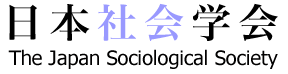 The 93rd Annual Meeting of the Japan Sociological Society (JSS)Matsuyama University, Ehime, Japan / October 31 - November 1, 2020Call for PapersThe Annual Meeting of the Japan Sociological Society (JSS) provides the opportunity for sociologists to present their research projects and share new perspectives in sociological research and practice. JSS welcomes new members to present their most current and exciting papers at its annual meeting. Nearly 100 program sessions, including regular sessions, thematic sessions, symposiums, and topical poster sessions, are convened during the two-day meeting held every fall in Japan. The 93rd JSS Annual Meeting invites you to apply to present your paper.1. Submission formPlease submit your abstract to: https://jss-sociology.org/meeting/20200519post-10468/ by June 19, 12:00 (Tokyo, GMT +9:00).2. Application for Regular Sessions(1) Submit your abstract by online form above.(2) A paper presentation is 15 minutes, followed by a discussion. A regular session lasts for 3 hours.(3) Please choose 1 sessions from the listed 27 session areas to which your paper is most relevant.(4) If you are giving a joint presentation, each presenter should submit an abstract. 3. Application for Poster Sessions(1) Submit your abstract by online form above.(2) A poster session lasts for 150 minutes. (3) A poster size should be 90cm wide and 120cm high.4. Selection Process for Regular Sessions and Poster Sessions(1) The Research Committee of the JSS will review all the application submissions.(2) The Committee uses the following criteria for selecting quality papers:a) clarity of the abstract,b) sociological relevance of the research project,c) academic quality of the absteact,d) strength of the evidence, and e) obeying the JSS Ethical Code (https://jss-sociology.org/about/ethicalcodes/), andf) being cautious not to defame persons.Please note that the JSS will publish your accepted research abstracts on-line around the beginning of August, 2020.5. Application for Thematic Sessions(1) Submit your abstract by online form above.(2) A paper presentation is 15 minutes, followed by a discussion. A thematic session lasts for 3 hours. (3) If your paper for a thematic session is rejected or the session isn’t organized, please present your paper in Regular Sessions.6. General Information(1) Submit your abstract with 400-500 English words or 1000-1400 Japanese characters via online application form. (2) Applicants should be a member of JSS. If you are not a current member, apply for membership and then submit your application materials. For more information, please check: https://jss-sociology.org/office/office-e.html (3) Please pay your JSS annual fee by the beginning of August 2020.(4) Please present only ONE paper at a meeting. An exception is made for invited symposium presenters.(5) Applicants should bring a laptop computer to the conference venue with you, if you plan to use a computer for your presentation. An LCD projector can be equipped to your presentation room upon request.Any questions?  Email: JSS executive office < jss@sociology.gr.jp >